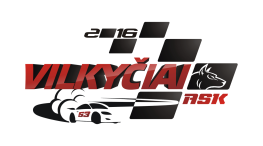 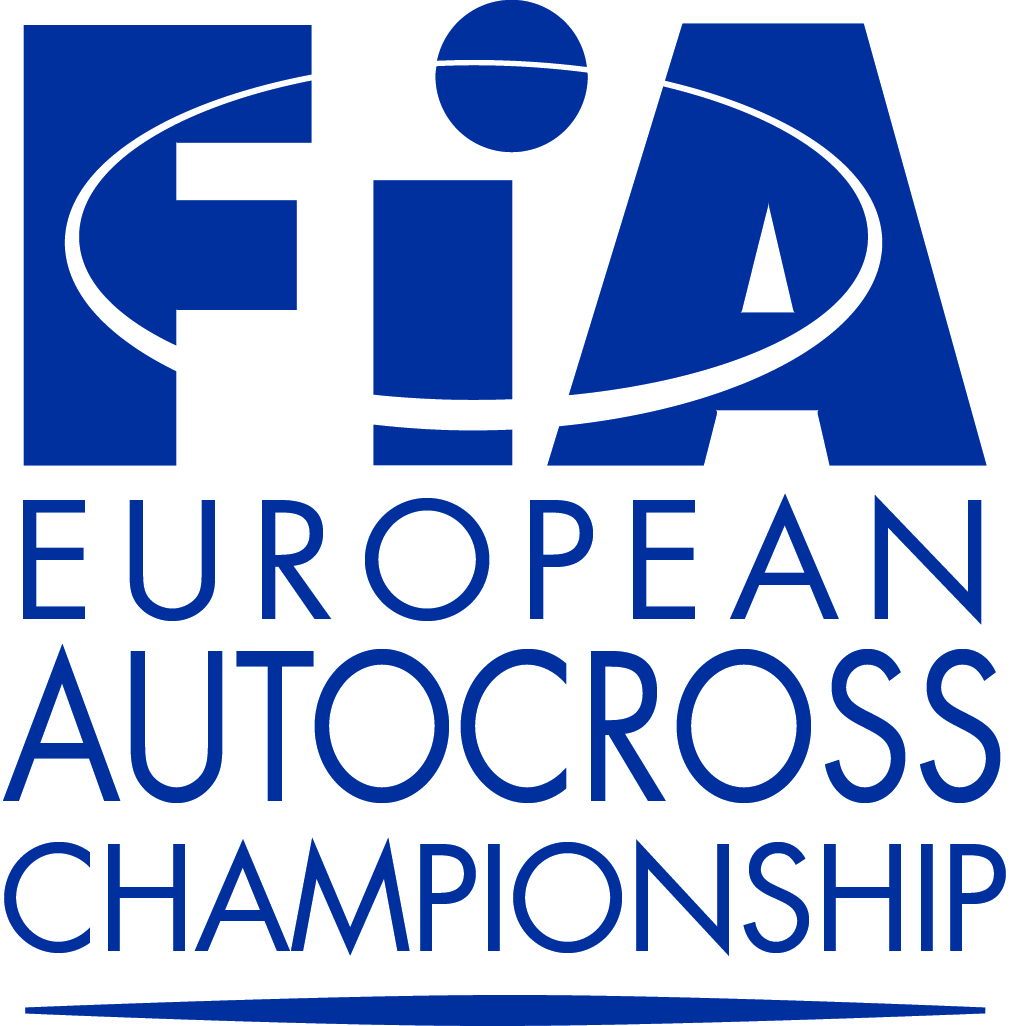 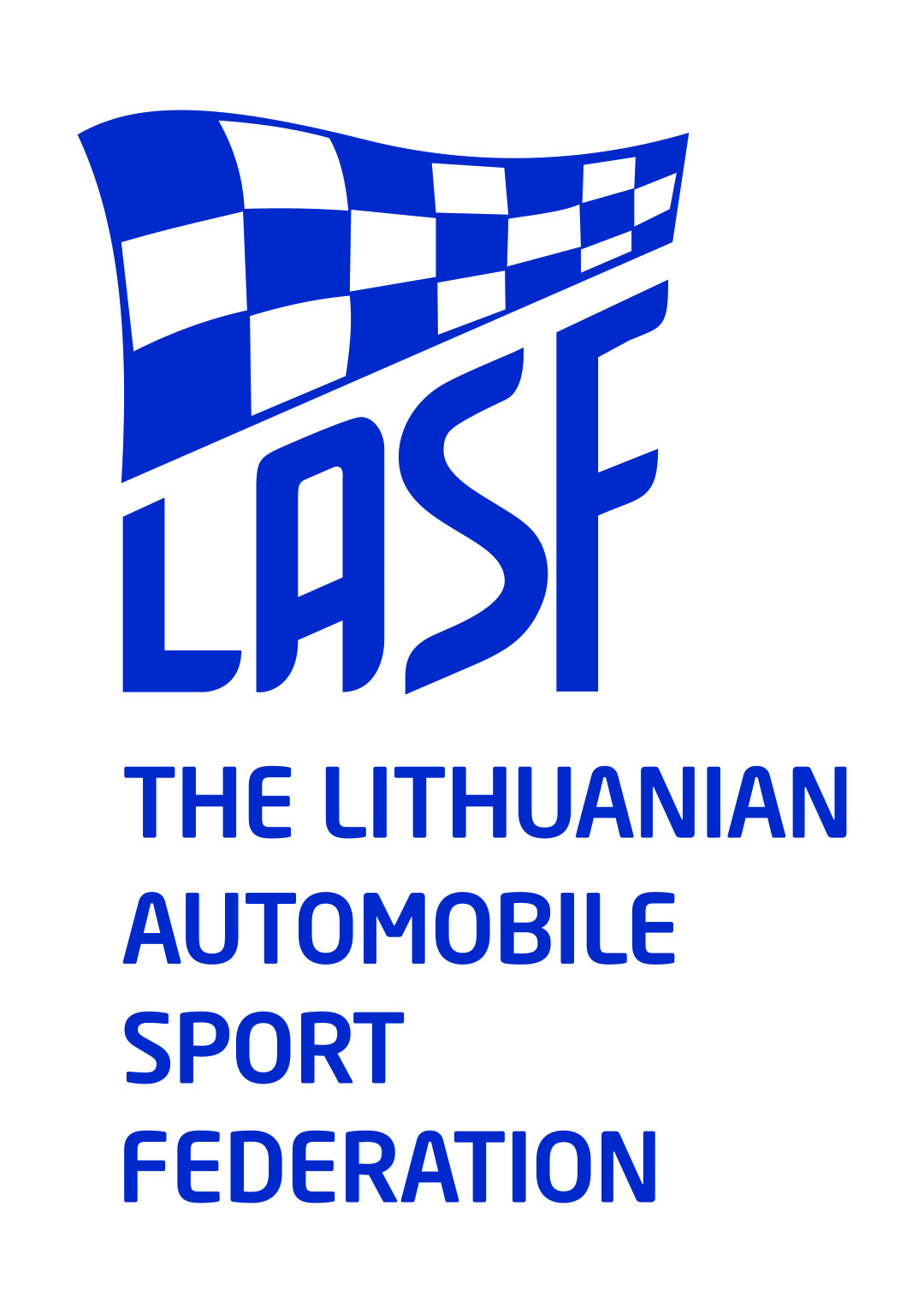 FIA European Autocross ChampionshipENTRY FORMWe cnfirm that we have read and understood the provision of the International Sporting Code, The Autocross Technical Regulations and Autocross Sporting Regulations and we agree, on our own behalf and on behalf of everyone associated with our participation in the 2016 FIA European Autocross Championship, to observe and be bound by them (as supplemented or amended). We declare that we have examined this Entry Form and that the informatikon given is true, correct and complete. We understand that any change to the detais given on this Entry Form must be notified to the organiser.EVENT: VILKYČIAI 2016                   COUNTRY: LITHUANIA                   DATE: 03-05. 06. 2016ORGANISER                                                                                           CLOSING DATE(S) FOR ENTRIESName: ASK „Vilkyčiai“                                         	The entries must reach the organiser by:Address: Minijos str. 27, Vilkyčiai, Lithuania                                           1.   20.05.2016    220 Eur.Tel. +37069939290  	2.   27.05.2016     275 Eur.E-mail: vilkyciai.ask@gmail.com                                                              3.   After 2nd closing date   440 Eur. 	4. National Cup – 120 Eur.COMPETITORName:................................................................Nationality:.......................................................Address:........................................................................................................................................Tel:....................................................................Fax:....................................................................E-mail:...............................................................Division:Tourning Autocross Buggy 1600                   Super BuggyJunior BuggyNational CupStart number Competition licence numbers:Competitor:...........................................Driver:...................................................SignatureCompetitor:.............................................Driver:.....................................................Date:........................................................DRIVERName:.................................................................Date of Birth:.....................................................Nationality:.........................................................Address:..........................................................................................................................................Tel:.....................................................................Fax:.....................................................................E-mail:................................................................A.S.N. (Visa Stamp):Marke ...................................             Model......................   ................  cc...............................  hp............................FIA – Homologation No..............................                              FIA Technical Passport No .....................................Transponder nr .................................................Turbo  Yes                    4WD  Yes                          Weight ........................... kg             No                                No